  الفيدرالية الجزائرية لكرة القدم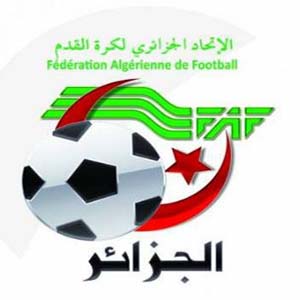 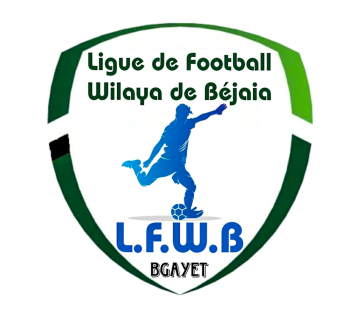                                Fédération Algérienne de Footballرابطة كرة القدم لولاية بجاية                             Ligue de Football de la Wilaya de BéjaiaDIRECTION DES COMPETITIONSJEUNES GROUPE « 1 »PROGRAMMATION 10° JOURNEEMATCHS AVANCEESVENDREDI 02 FEVRIER 2024SAMEDI 03 FEVRIER 2024&&&&&&&&&&&&&&&&&&&&&JEUNES GROUPE « 2 »PROGRAMMATION 11° JOURNEEMATCHS AVANCEESSAMEDI 03 FEVRIER 2024&&&&&&&&&&&&&&&&&&&&&JEUNES GROUPE « 3 »PROGRAMMATION MATCH DE RETARDVENDREDI 02 FEVRIER 2024&&&&&&&&&&&&&&&&&&&&JEUNES GROUPE « A »PROGRAMMATION 10° JOURNEEMATCHS DE RETARDVENDREDI 02 FEVRIER 2024&&&&&&&&&&&&&&&&&&&JEUNES GROUPE « B »PROGRAMMATION 11° JOURNEEMATCHS AVANCEESVENDREDI 02 FEVRIER 2024SAMEDI 03 FEVRIER 2024&&&&&&&&&&&&&&&&&&&SOUS TOUTES RESERVES DE CHANGEMENT.Stades		Rencontres		RencontresU19U17U15BEJAIA NACERIANC BejaiaUS Soummam 09 H 0011 H 0014 H 30Stades		Rencontres		RencontresU19U17U15BENAL. PRINCIPALCS P. CivileJS Melbou10 H 0012 H 0013 H 30Stades		Rencontres		RencontresU19U17U15AMIZOURJSA AmizourCR Mellala10 H 0012 H 0013 H 30Stades		Rencontres		RencontresU19U17U15BENI MANSOURUS beni Mansour RC Ighil Ali /10 H 00/Stades		Rencontres		RencontresU17U15BENAL. ANNEXEAS Taassast AWFS Bejaia 14 H 3016 H 00Stades		Rencontres		RencontresU17U15BENAL. PRINCIPALGouraya BejaiaAEF Sahel14 H 0015 H 30Stades		Rencontres		RencontresU17U15BENAL. ANNEXEUST Bejaia CR Bejaia 13 H 0014 H 30